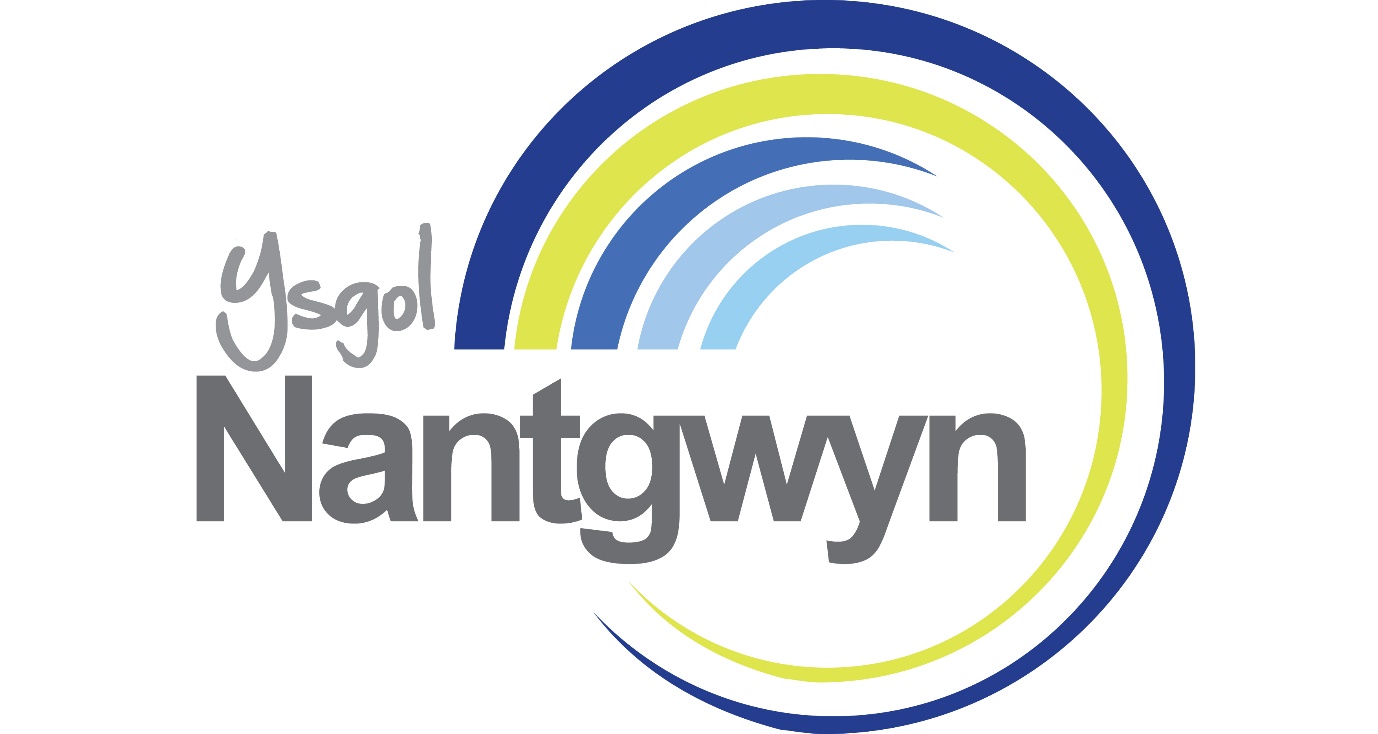 Ready to Learn2019-2020Rationale:Ysgol Nantgwyn has a duty to pupils, staff and the community to create an environment where the core activity of learning is of upmost value. In order to ensure that high quality learning can take place in every lesson every day, all possible steps must be taken to ensure that poor behaviour cannot take learning or learning time away. We are implementing a new behaviour system ‘Ready to Learn’ for pupils in Years 7-11 in September 2019.The aims of Ready to Learn are:1. To eliminate disruptive behaviour, so that there is a culture of achievement, ambition and learning everywhere in the school, and no learning time is wasted2. To provide clarity for staff and pupils about acceptable behaviour and the consequences of misbehaviour3. To encourage pupils to take responsibility for their own actions 4. To enable teachers to deliver engaging and creative lessons, experiment and take risks, without concern for behaviour consequencesTeachers Will: Create a stimulating environment to motivate and inspire pupils Endeavour to form respectful relationships with pupilsPromote high expectations at all times Employ the Ready to Learn policy consistently and fairlyMaintain a positive approach to discipline, accept apologies and always offer pupils a fresh startReady to Learn- Classroom Rules Show you are ready to learn by:1. Arriving on time, within 3 minutes of the bell.2. Sitting in the seating plan and remaining in your seat.3. Speaking and listening respectfully at all times.4. Allowing others to learn. 5. Working in silence when asked to.6. Not eating or drinking in class (water may be allowed in some lessons with permission from the teacher).Ready to Learn-Process If a pupil breaks a rule in the classroom, they will be given a warning and their name will be written on the board If a pupil breaks a rule for a second time, they will be sent directly to the Ready to Learn room (R2L), where they will remain for 6 lessons, including lunchtime and break time, and will remain after school that day for a 30 minute detention The member of staff who sent them to R2L will visit them at some stage during the day to undertake a restorative conversation before the pupil returns to lessons. Staff will log all warning and R2Ls on Class Charts. Parents will informed via parent mail if their child has been sent to R2L and will be kept in detention (Parents will receive a parent mail to inform you that your child is in detention. The school is not legally required to seek your permission to issue a detention Parents/Guardians are responsible for making alternative transport arrangements to get home, if there are any issues please contact the school on receipt of the text.)NB – If a pupil breaks a rule in the ‘Ready to Learn’ room they will be given a warning. If the pupil continues to misbehave there will be further sanctions put in place and this could lead to a fixed term exclusion. If a student is excluded for poor behaviour in the ‘Ready to Learn’ room a re-admittance interview will be organised and the pupil on return to school will be placed in the ‘Ready to Learn’ room for the first day to show that they are ‘Ready to Learn’.Any pupil truanting lessons or registration / assembly time will be sent directly to the ‘Ready to Learn’ room for the day.Any pupil caught smoking on site will be sent directly to the ‘Ready to Learn’ room for the day.Mobile PhonesThere is a zero tolerance on mobile phones and other devices in classrooms and corridors.We have designated ‘Mobile Friendly’ zones during break time and lunch time. These are the Main Hall, Coffee Shop and any outside areas.If a pupil is seen with a device in classrooms and corridors, the member of staff will confiscate the device and place it in the school safe. The pupil can then collect the device at the end of the school day.If a pupil refuses to hand over the device the pupil is placed in the ‘Ready to Learn’ room for the day or until they hand over the phone. The pupil will be given a Red Card Detention and will be able to collect the phone at the end of the day.Red Card DetentionsThese will be issued for Arriving late to school Issues with uniform or equipment Incidents of poor behaviour at social timesPupils will receive a 10 minute detention at lunchtime on the same day starting at 12:35. Failure to attend the lunchtime detention will result in R2L that afternoon and after school detention that day.Red card detentions will be logged on Class ChartsParents will be informed via parent mail if a pupil has missed the lunchtime detention and will be staying after school. Guidance on Sanctions Other sanctions that may be used by staff in addition to those detailed above are as follows: 1. Teacher detention-for incomplete classwork 2. Faculty detention-for issues that escalate beyond the teacher3. On report-for monitoring by Heads of Faculty, Pastoral Leaders or Senior Leaders4. Phone calls home to discuss concerns over attainment, effort or conduct6. Use of Pastoral Support Plan and involvement of external agencies to support where there are significant concerns. 7. Use of R2L for racism and other bullying behaviours, behaviour that compromises safety, verbal abuse and internet misuse. 8. Use of fixed term exclusion where expectations of conduct in school have not been met, harm with intent, repeated disruption and defiance or verbal abuse directed at staff, possession of drugs.9. Permanent exclusion will be applied if the behaviours described are persistent and all other reasonable steps have been taken to address the young person’s behaviour and attitude. Permanent exclusion will also be used as a response to extreme acts of violence, supplying drugs, and for persistent incidents of defying criminal law.Information for ParentsInformation for PupilsPupils need to show they are ready to learn by:Arriving on time, within 3 minutes of the bell Sitting in the seating plan and remaining in their seatSpeaking and listening respectfully at all times Allowing others to learnWorking in silence when asked to Not eating or drinking in class (water may be allowed in some lessons with permission from the teacher).How Ready to Learn Works If a pupil breaks the rules, the teacher will write their names on the board and give them a warning. This will be logged on Class Charts.If they break a second rule, the teacher will send them to the R2L room, where they will remain for 5 lessons, including break and lunch times, and for a 30 minute after school detention the same day (until 3:30)You will receive a notification via parent mail to inform you that your child is in detention. The school is not legally required to seek your permission to issue a detention Parents/Guardians are responsible for making alternate transport arrangements to get home. If there are any immediate issues please contact the school.Red Card Detention A 10 minute detention at the start of lunchtime (12.35-1.25pm) on the same day Given for arriving late to school in the morning Given for behaviour issues at social times Rewards in School All reward points are logged on Class Charts.There will be reward trips at the end of term as well as regular prizes.SmokingAny Pupil caught smoking on the school site will be sent to the R2L room for the dayMobile PhonesMobile phones are banned from corridors and classrooms on the school site. If we see a pupil with one, it will be confiscated and returned at the end of the school day. A Red Card detention will be given. If the pupil refuses to hand in their mobile phone, they will be sent to the R2L until they do so. We have designated ‘Mobile Friendly’ zones at break times and lunchtimesTruancy Any pupil found to be truanting from school, including from form tutor time, will be sent to the R2L room for the dayWe are tracking all praise points and consequences points on a new online programme called Class Charts. This allows us to instantly log events and share them. Show you are ready to learn by:Arriving on time, within 3 minutes of the bell Sitting in the seating plan and remaining in your seat Speaking and listening respectfully at all times Allowing others to learn Working in silence when asked to Not eating or drinking in class (water may be allowed in some lessons)How Ready to Learn Works:If you break a rule, the teacher will write your name on the board and give you a warning.If you break a second rule, you will be sent to the R2L room for 5 lessons, break, lunch and a 30 minute detention after school.Your teacher will visit you in the R2L room before you return to class for restorative conversation The Ready to Learn rules still apply in the R2L room, and if you do not follow them, you may be excluded. When you return to school, you will have to do your time in the R2L room before returning to class. Red Card Detention:A 10 minute at the start of lunchtime (12:35-1:25pm) on the same dayGiven for arriving late to school in the morning Given for issues at social timesHow Ready to Learn Works:If you break a rule, the teacher will write your name on the board and give you a warning.If you break a second rule, you will be sent to the R2L room for 5 lessons, break, lunch and a 30 minute detention after school.Your teacher will visit you in the R2L room before you return to class for restorative conversation The Ready to Learn rules still apply in the R2L room, and if you do not follow them, you may be excluded. When you return to school, you will have to do your time in the R2L room before returning to class. Smoking:If you are caught smoking or vaping on the school site, you will be sent to R2L for a dayHow Ready to Learn Works:If you break a rule, the teacher will write your name on the board and give you a warning.If you break a second rule, you will be sent to the R2L room for 5 lessons, break, lunch and a 30 minute detention after school.Your teacher will visit you in the R2L room before you return to class for restorative conversation The Ready to Learn rules still apply in the R2L room, and if you do not follow them, you may be excluded. When you return to school, you will have to do your time in the R2L room before returning to class. Truancy:If you are found to have truanted (including from form time) you will be sent to R2L for a dayMobile Phone Ban:If you are caught with a mobile phone in a corridor or classroom, it will confiscated and you will receive a Red Card DetentionIf you refuse to hand it in, you will be sent to the R2L room until you do so.You will be able to collect your mobile phone from reception at the end of the day.